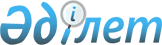 Об утверждении Положения о коммунальном государственном учреждении "Отдел культуры, физической культуры и спорта Актогайского района"Постановление акимата Актогайского района Павлодарской области от 17 мая 2022 года № 120
      В соответствии со статьей 31 Закона Республики Казахстан "О местном государственном управлении и самоуправлении в Республике Казахстан", на основании Типового положения о государственном органе утвержденного постановлением Правительства Республики Казахстан от 1 сентября 2021 года № 590 "О некоторых вопросах организации деятельности государственных органов и их структурных подразделений" акимат Актогайского района ПОСТАНОВЛЯЕТ:
      1. Утвердить прилагаемое Положение о коммунальном государственном учреждении "Отдел культуры, физической культуры и спорта Актогайского района".
      2. Отменить постановление акимата Актогайского района от 19 августа 2019 года № 204 "Об утверждении Положения о коммунальном государственном учреждении "Отдел культуры, физической культуры и спорта Актогайского района" со дня официального опубликования настоящего постановления.
      3. Государственному учреждению в установленном законодательством Республики Казахстан порядке обеспечить:
      1) государственную регистрацию положения в органах юстиции в установленном законодательством порядке;
      2) в течение двадцати календарных дней со дня подписания настоящего постановления направление его копии в электронном виде на казахском и русском языках в филиал Республиканского государственного предприятия направе хозяйственного ведения "Институт законодательства и правовой информации Республики Казахстан" Министерства юстиции Республики Казахстан по Павлодарской области для официального опубликования и включения в Эталонный контрольный банк нормативных правовых актов Республики Казахстан;
      3) размещение настоящего постановления на интернет-ресурсе акимата Актогайского района после его официального опубликования.
      4. Контроль за исполнением настоящего постановления возложить на курирующего заместителя акима Актогайского района.
      5. Настоящее постановление вводится в действие со дня его первого официального опубликования. Положение о коммунальном государственном учреждении "Отдел культуры, физической культуры и спорта Актогайского района" Глава 1. Общие положения
      1. Коммунальное государственное учреждение "Отдел культуры и спорта Актогайского района" является государственным органом Республики Казахстан, осуществляющим руководство в сфере культуры, физической культуры и спорта на территории Актогайского района.
      2. Коммунальное государственное учреждение "Отдел культуры, физической культуры и спорта Актогайского района" ведомств не имеет.
      3. Коммунальное государственное учреждение "Отдел культуры, физической культуры и спорта Актогайского района" осуществляет свою деятельность в соответствии с Конституцией и законами Республики Казахстан, актами Президента и Правительства Республики Казахстан, иными нормативными правовыми актами, а также настоящим Положением.
      Учредителем коммунального государственного учреждения "Отдел культуры, физической культуры и спорта Актогайского района" является государство в лице акимата Актогайского района.
      4. Коммунальное государственное учреждение "Отдел культуры, физической культуры и спорта Актогайского района" является юридическим лицом в организационно-правовой форме государственного учреждения, имеет символы и знаки отличия (при их наличии), печати с изображением Государственного Герба Республики Казахстан и штампы со своим наименованием на казахском и русском языках, бланки установленного образца, счета в органах казначейства в соответствии с законодательством Республики Казахстан.
      5. Коммунальное государственное учреждение "Отдел культуры, физической культуры и спорта Актогайского района" вступает в гражданско-правовые отношения от собственного имени.
      6. Коммунальное государственное учреждение "Отдел культуры, физической культуры и спорта Актогайского района" имеет право выступать стороной гражданско-правовых отношений от имени государства, если оно уполномочено на это в соответствии с законодательством Республики Казахстан.
      7. Коммунальное государственное учреждение "Отдел культуры, физической культуры и спорта Актогайского района" по вопросам своей компетенции в установленном законодательством порядке принимает решения, оформляемые приказами руководителя Коммунальное государственное учреждение "Отдел культуры, физической культуры и спорта Актогайского района" и другими актами, предусмотренными законодательством Республики Казахстан.
      8. Структура и лимит штатной численности Коммунального государственного учреждение "Отдел культуры, физической культуры и спорта Актогайского района" утверждаются в соответствии с законодательством Республики Казахстан.
      9. Местонахождение юридического лица: Коммунального государственного учреждения "Отдел культуры, физической культуры и спорта Актогайского района": Республика Казахстан, Павлодарская область, 140200, Актогайский района, село Актогай, улица Алина 97.
      10. Настоящее положение является учредительным документом коммунального государственного учреждения "Отдел культуры, физической культуры и спорта Актогайского района".
      11. Финансирование деятельности коммунального государственного учреждения "Отдел культуры, физической культуры и спорта Актогайского района" осуществляется из местного бюджета в соответствии с законодательством Республики Казахстан.
      12. Коммунальному государственному учреждению "Отдел культуры, физической культуры и спорта Актогайского района" запрещается вступать в договорные отношения с субъектами предпринимательства на предмет выполнения обязанностей, являющихся полномочиями Аппарата.
      Если коммунальное государственное учреждения "Отдел культуры, физической культуры и спорта Актогайского района" законодательными актами предоставлено право осуществлять приносящую доходы деятельность, то полученные доходы направляются в государственный бюджет, если иное не установлено законодательством Республики Казахстан. Глава 2. Задачи и полномочия коммунального государственного учреждения "Отдел культуры и спорта Актогайского района"
      13. Задачи:
      1) реализация государственной политики в сфере культуры и спорта;
      2) проведение государственной политики в области культуры на территории района путем поддержки и координации деятельности организаций и предприятий культурно-досуговой работы, театрального и музыкального исскуства, библиотечного дела;
      3) обеспечение возрождения, сохранения, развития и распространения историко-культурного наследия, духовных традиций народов, населяющих район;
      4) осуществление сбора, анализа и обработки информации о запросах населения в области физкультурно-спортивной работы, на основе которых определяется приоритетные направления социальной сферы в Актогайском районе;
      5) обеспечение развития массового спорта и национальных видов спорта в Актогайском районе;
      6) осуществление практических мер по пропаганде и формированию здорового образа жизни населения Актогайского района;
      7) развития и укрепление материально-технической базы; 
      14. Полномочия:
      1) права:
      1.1) координировать работу исполнительных органов акимата района и иных организаций по применению действующего законодательства в области культуры и спорта; 
      1.2) вносить на рассмотрение акимата, акима района и вышестоящие организации предложения по основным направлениям развития, оперативному решению проблем в сфере культуры и спорта;
      1.3) в установленном законодательством порядке, запрашивать и получать необходимую информацию, документы и иные материалы от государственных органов, органов местного самоуправления и иных организации;
      1.4) оказывать государственные услуги в соответствии со стандартами и регламентами государственных услуг;
      1.5) проводить совещания, семинары по вопросам, входящим в компетенцию коммунального государственного учреждения "Отдел культуры, физической культуры и спорта Актогайского района";
      1.6) осуществлять иные права и обязанности в соответствии с законодательством Республики Казахстан.
      Для выполнения полномочий коммунального государственного учреждения "Отдел культуры, физической культуры и спорта Актогайского района" взаимодействует с другими исполнительными органами района и организациями, находящимися в его ведении.
      2) обязанности:
      качественно оказывать государственные услуги населению в соответствии с действующим законодательством;
      качественно и своевременно исполнять акты и поручения Президента, Правительства Республики Казахстан и иных центральных исполнительных органов, акима и акимата области, акима района;
      осуществлять иные обязанности, предусмотренные действующим законодательством.
      15. Функции:
      1) реализует государственную политику в сфере культуры и спорта;
      2) организует проведение зрелищных культурно-массовых мероприятий района, смотров, фестивалей и конкурсов, выставок декаративно-прикладного искусства; 
      3) организует работу по учету, охране и использованию памятников истории, материальной и духовной культуры местного значения;
      4) обеспечивает подготовку районных сборных команд по видам спорта и их выступления на областных спортивных соревнованиях;
      5) координирует организацию и проведение спортивных мероприятий на территории района;
      6) обеспечивает в установленном законодательством Республики Казахстан порядке рассмотрение обращений физических и юридических лиц, служебной корреспонденции;
      7) обеспечивает доступность и качество оказания государственных услуг в соответствии с законодательством Республики Казахстан;
      8) работа со средствами массовой информации. Глава 3. Статус, полномочия первого руководителя государственного органа, коллегиальных органов (при наличии)
      16. Руководство коммунального государственного учреждения "Отдел культуры, физической культуры и спорта Актогайского района" осуществляется руководителем, который несет персональную ответственность за выполнение возложенных на коммунальное государственное учреждение "Отдел культуры, физической культуры, физической культуры и спорта Актогайского района" задач и осуществление им своих функции.
      17. Первый руководитель коммунального государственного учреждения "Отдел культуры, физической культуры, физической культуры и спорта Актогайского района" назначается на должность и освобождается от должности в соответствии с законодательством Республики Казахстан.
      18. Первый руководитель коммунального государственного учреждения "Отдел культуры, физической культуры, физической культуры и спорта Актогайского района" не имеет заместителей.
      19. Полномочия первого руководителя коммунального государственного учреждения "Отдел культуры, физической культуры и спорта Актогайского района":
      1) организует работу коммунального государственного учреждения "Отдел культуры, физической культуры и спорта Актогайского района", осуществляет руководство его деятельности;
      2) представляет на утверждение и акимата района Положение о коммунальном государственном учреждении "Отдел культуры, физической культуры и спорта Актогайского района";
      3) назначает на должности и освобождает от должностей работников коммунального государственного учреждения "Отдел культуры, физической культуры и спорта Актогайского района" и руководителей подведомственных организаций в соответствии с действующим законодательством Республики Казахстан;
      4) издает приказы и дает указания по вопросам, входящим в его компетенцию, обязательные для выполнения всеми работниками коммунального государственного учреждения "Отдел культуры, физической культуры и спорта Актогайского района";
      5) осуществляет личный прием физических лиц и представителей юридических лиц;
      6) утверждает должностные инструкции работников;
      7) осуществляет в порядке, установленном законодательством Республики Казахстан, поощрения работников коммунального государственного учреждения "Отдел культуры, физической культуры и спорта Актогайского района", оказание материальной помощи, наложение на них дисциплинарных взысканий;
      8) утверждает перспективные и текущие планы работы коммунального государственного учреждения "Отдел культуры, физической культуры и спорта Актогайского района";
      9) представляет коммунальное государственное учреждение "Отдел культуры, физической культуры и спорта Актогайского района" во всех государственных органах и иных организациях, независимо от форм собственности, в соответствии с действующим законодательством Республики Казахстан;
      10) принимает необходимые меры по противодействию коррупции и несет за это персональную отвественность;
      11) осуществляет в порядке, установленном законодательством Республики Казахстан, поощрение руководителей подведомтсвенных организаций, наложение на них дисциплинарных взысканий;
      12) заключает договора, соглашения в пределах своей компетенции;
      13) осуществляет иные полномочия в соответствии с законодательством Республики Казахстан.
      Исполнение полномочий первого руководителя коммунального государственного учреждения "Отдел культуры, физической культуры и спорта Актогайского района" в период его отсутствия осуществляется лицом, его замещающим в соответствии с действующим законодательством. Глава 4. Имущество государственного органа
      20. Коммунальное государственное учреждение "Отдел культуры, физической культуры и спорта Актогайского района" может иметь на праве оперативного управления обособленное имущество в случаях, предусмотренных законодательством.
      Имущество коммунального государственного учреждения "Отдел культуры, физической культуры и спорта Актогайского района" формируется за счет имущества, переданного ему собственником, а также имущества (включая денежные доходы), приобретенного в результате собственной деятельности, и иных источников, не запрещенных законодательством Республики Казахстан.
      21. Имущество, закрепленное за коммунальным государственным учреждением "Отдел культуры, физической культуры и спорта Актогайского района" относится к районной коммунальной собственности.
      22. Коммунальное государственное учреждение "Отдел культуры, физической культуры и спорта Актогайского района" не вправе самостоятельно отчуждать или иным способом распоряжаться закрепленным за ним имуществом, приобретенным за счет средств, выделенных ему по плану финансирования, если иное не установлено законодательством. Глава 5. Реорганизация и упразднение коммунального государственного учреждения "Отдел культуры, физической культуры и спорта Актогайского района"
      29. Реорганизация и упразднение коммунального государственного учреждения "Отдел культуры, физической культуры и спорта Актогайского района" осуществляется в соответствии с законодательством Республики Казахстан.
      30. При упразднении (ликвидации) коммунального государственного учреждения "Отдел культуры, физической культуры и спорта Актогайского района" имущество, оставщееся после удовлетворения требования кредиторов, остается в районной коммунальной собственности.
      Перечень территориальных подразделений, находящихся в ведении ведомства
      31. Коммунальное государственное учреждение "Отдел культуры, физической культуры и спорта Актогайского района" имеет следующие организации, находящиеся в ведении:
      1) Государственное казенное коммунальное предприятие "Дом культуры отдела культуры, физической культуры и спорта Актогайского района".
      2) Коммунальное государственное учреждение "Централизованная библиотечная система Актогайского района".
					© 2012. РГП на ПХВ «Институт законодательства и правовой информации Республики Казахстан» Министерства юстиции Республики Казахстан
				
      Аким района 

К. Арынов
Утверждено
постановлением акимата
Актогайского района
от "17" мая 2022 года
№ 120